大阪湾お魚探検隊　先生用ノートのみかた【パワーポイントのノートを確認する方法】１．パワーポイント「大阪の魚と漁業大阪湾お魚探検隊.pptx」をひらく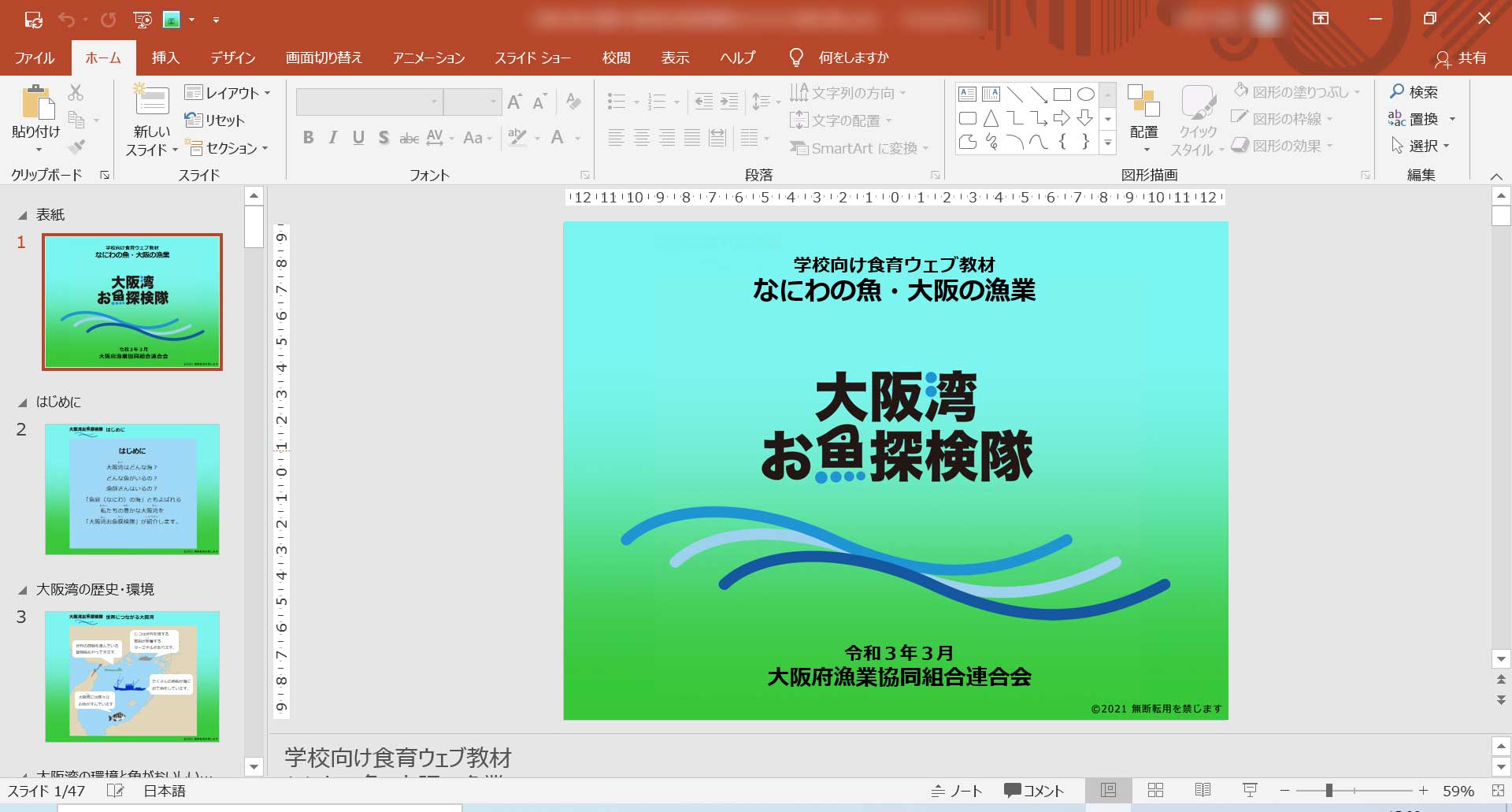 ノートの見方①表示をノートに切り替えて確認する方法２．「表示」タブから「ノート」メニューをクリックする。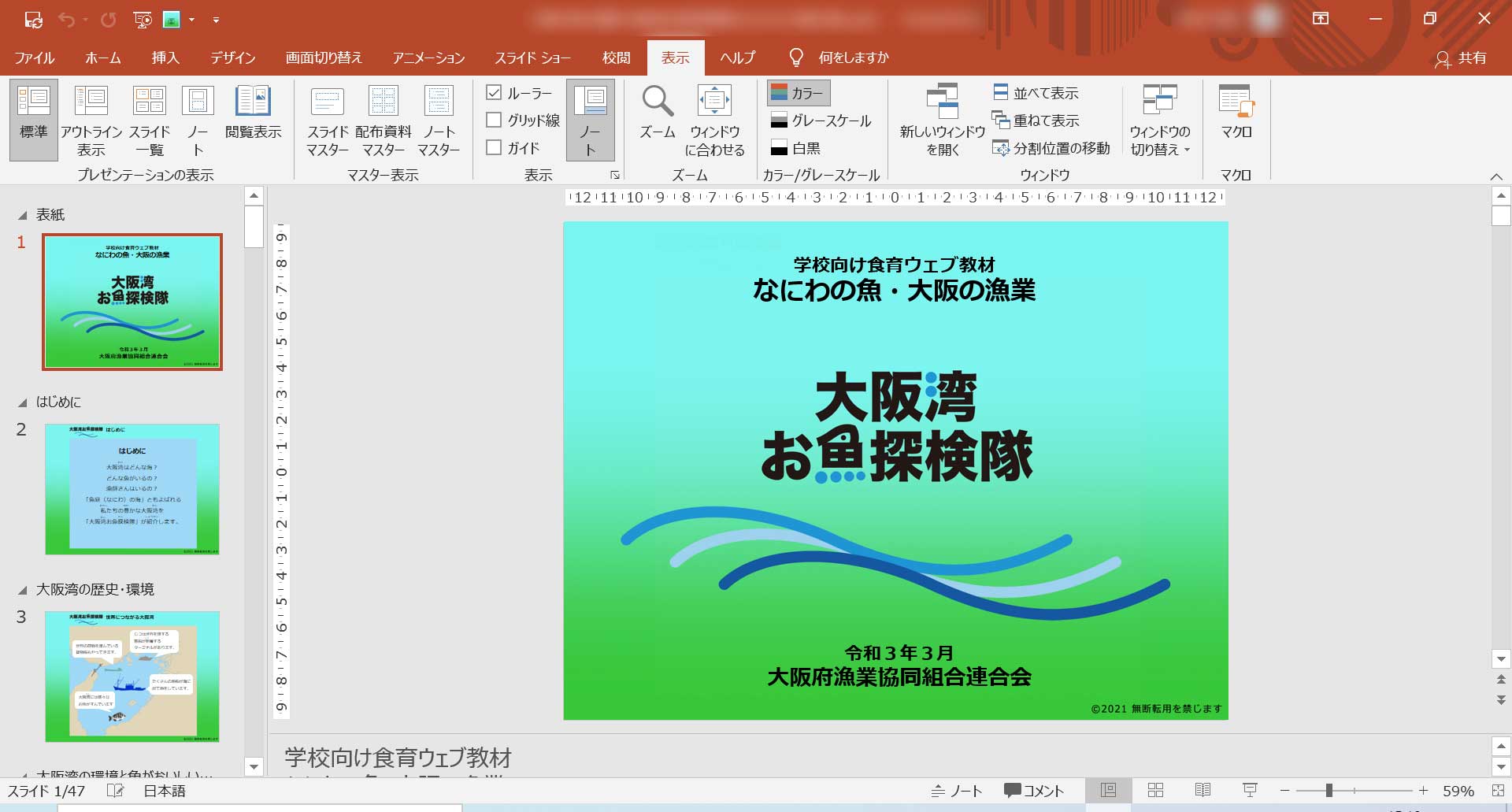 ２－２ 表示が「ノート」にきりかわり、先生用解説や参考リンクが表示される。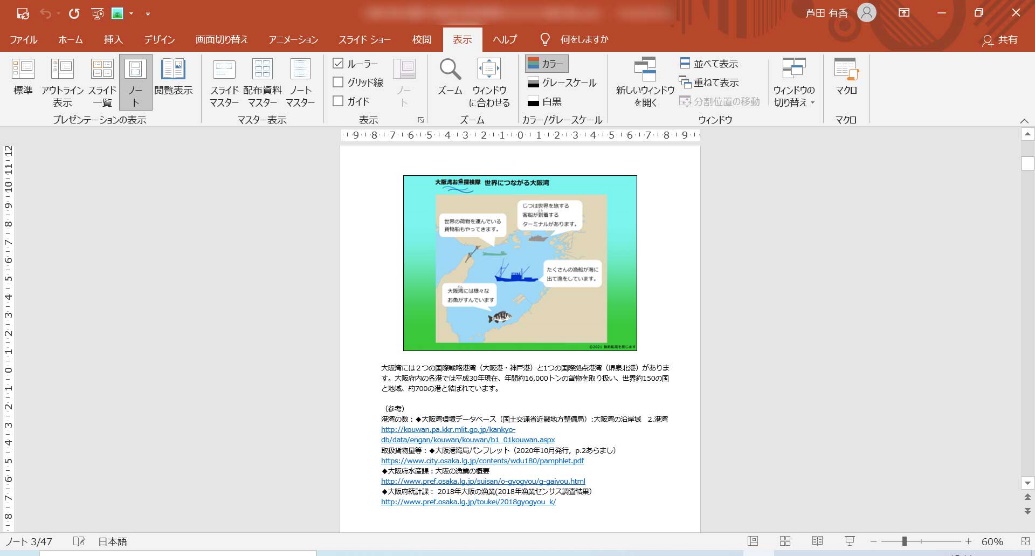 ノートのみかた②　標準表示のまま画面下にノートを表示させる方法３．標準表示の下部エリアを矢印で上にあげるとノートの内容が現れます。
（リンクはとびません）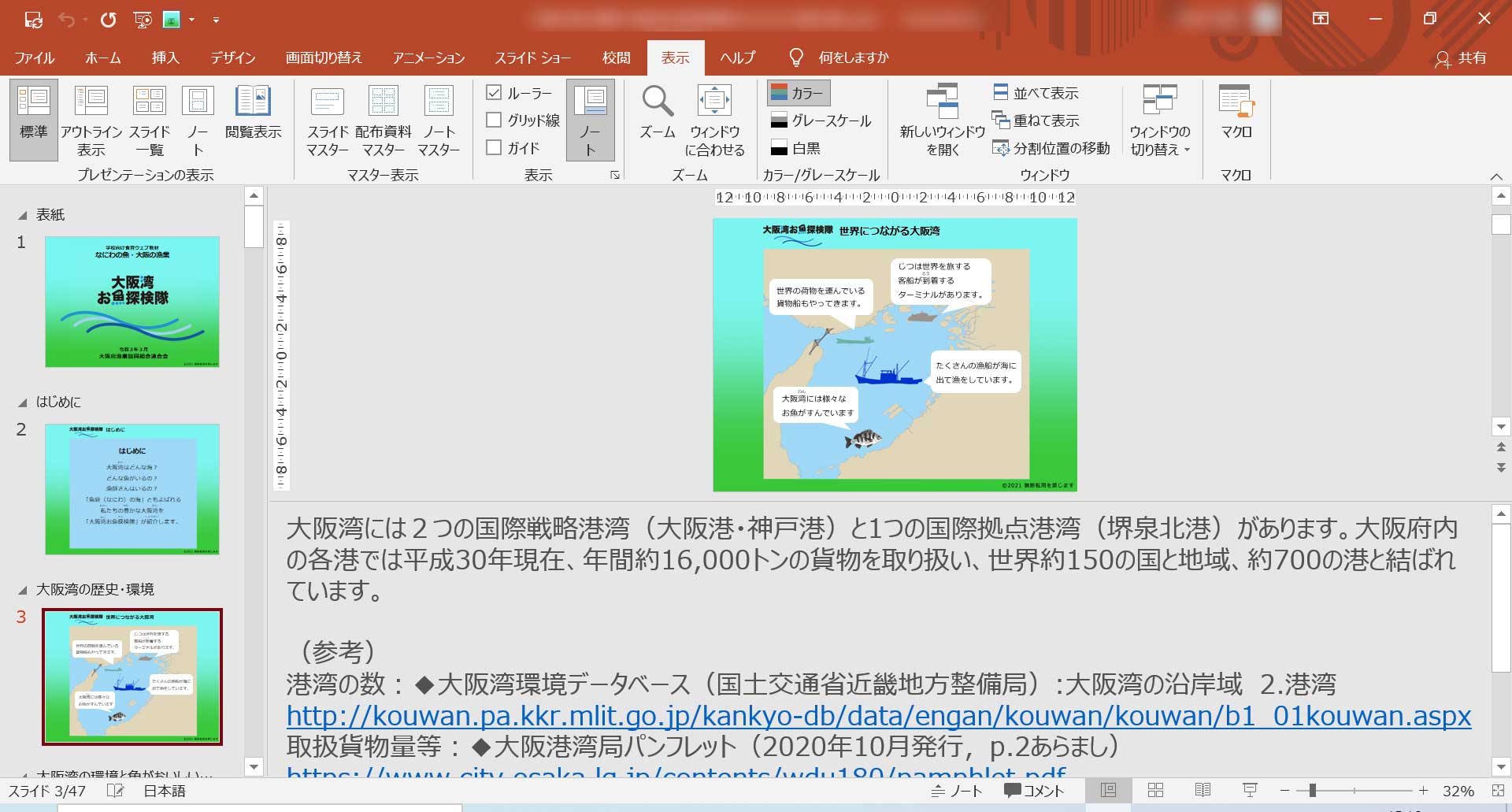 ノートのみかた③　スライドショーで画面を表示する際にノートを利用する方法４．スライドショーで「最初から」をクリックし、スライドショーをプレビューする。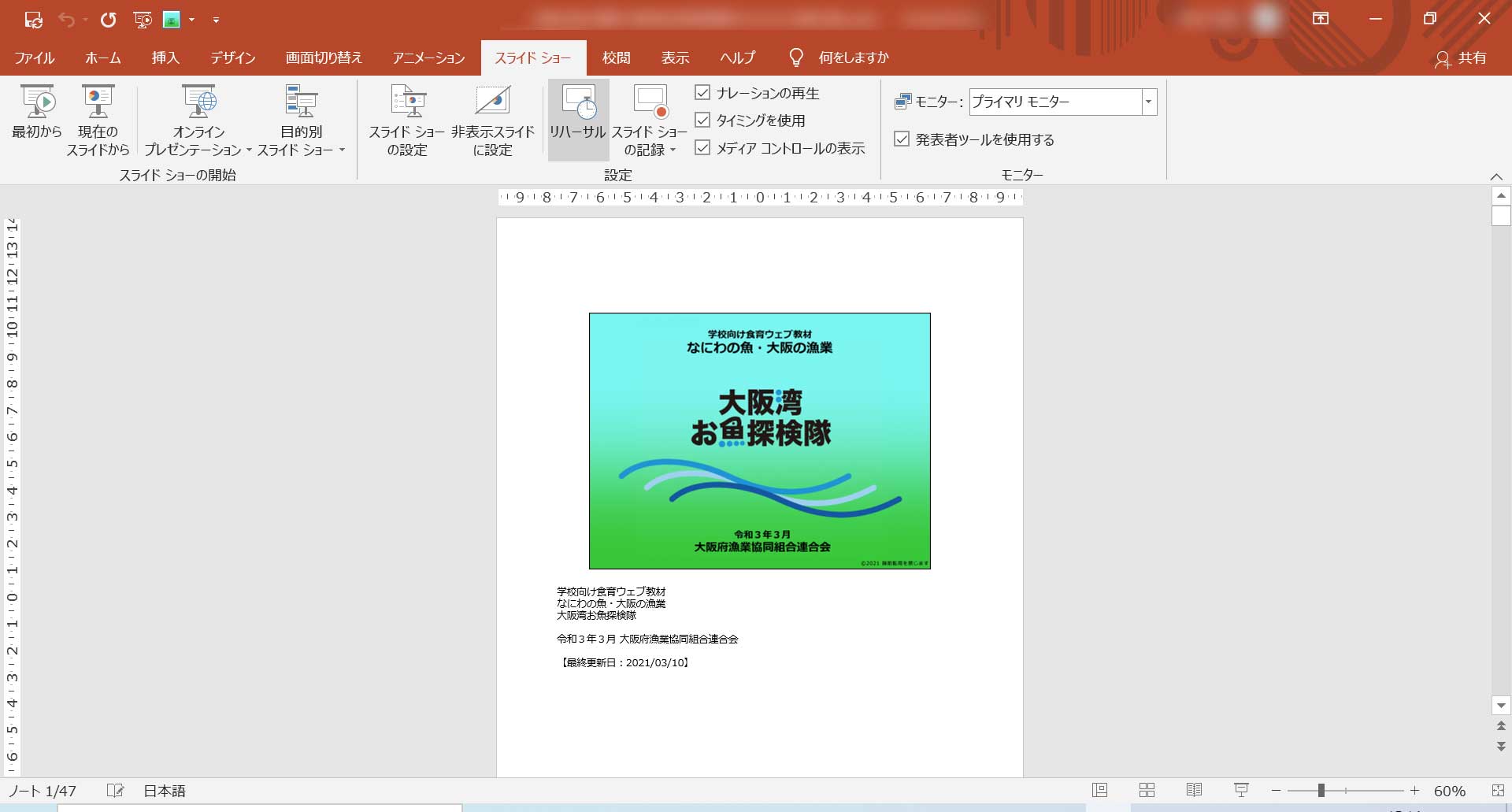 ４-2．スライドショーのプレビュー画面上で右クリックし「発表者ツール」を選択。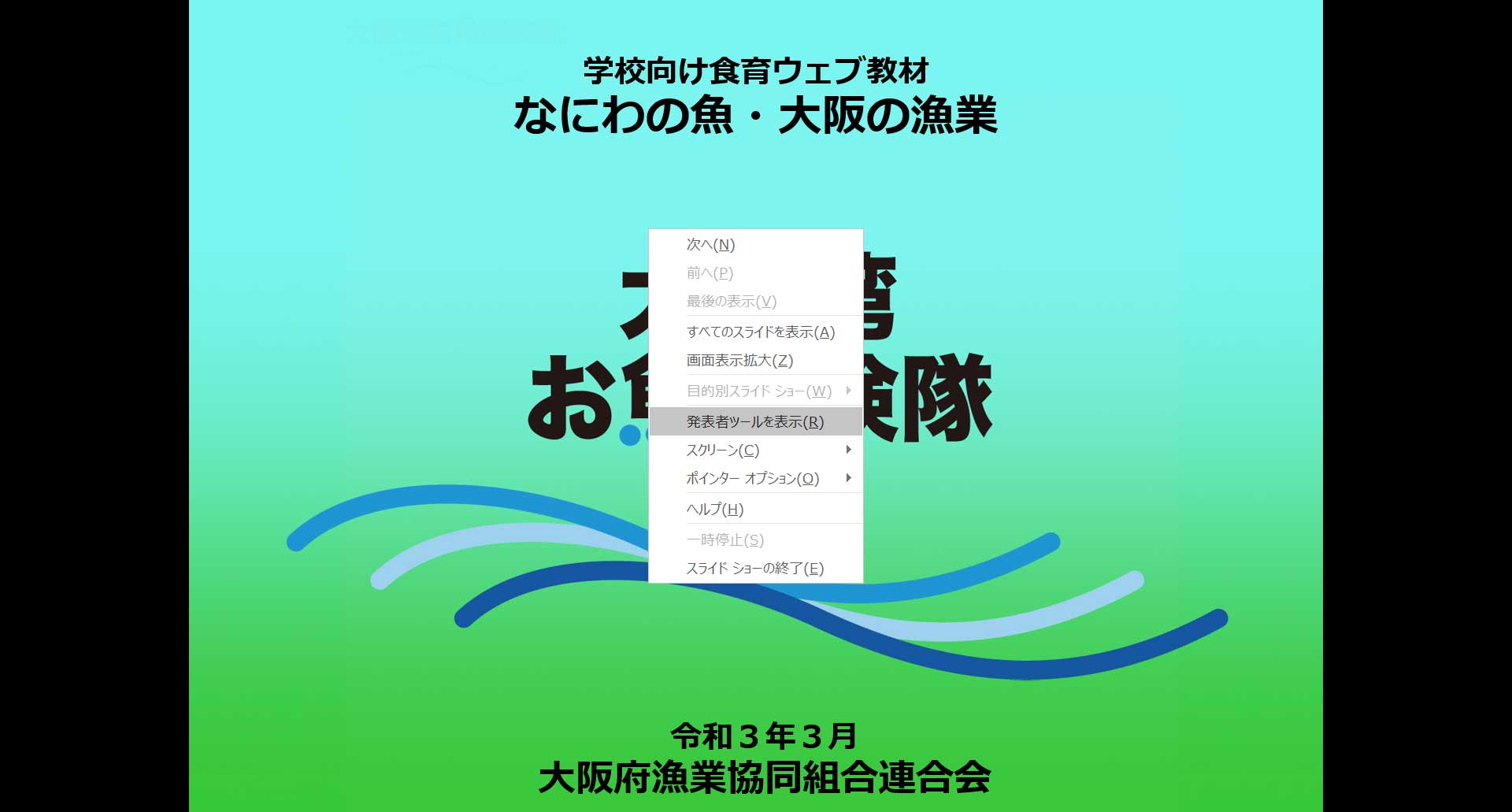 ５．右サイドにノートが表示されます。※スライドショーのモニターには現れず先生側のモニターにのみ表示されます。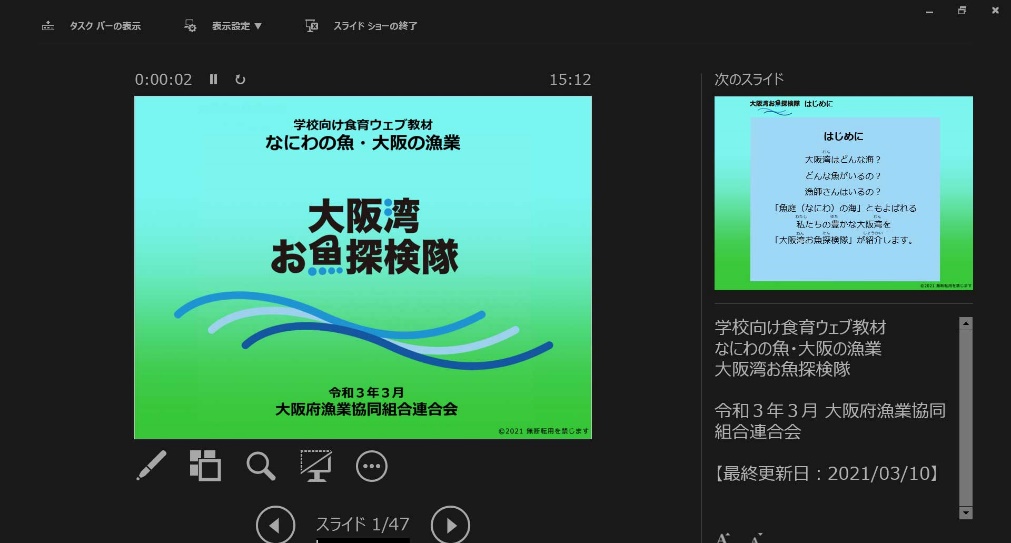 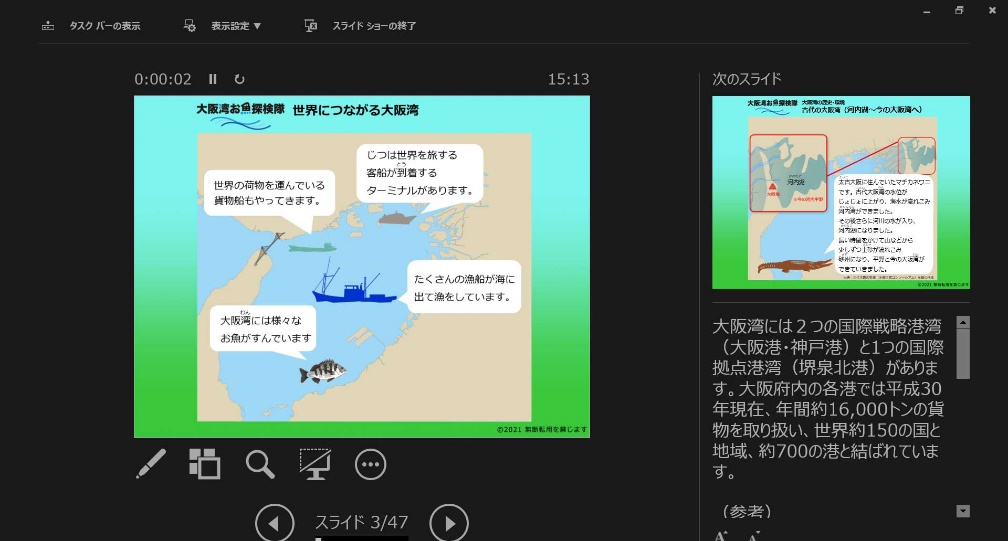 【参考ページ】発表者ツールとは - PowerPoint (microsoft.com)